 Colegio Técnico Industrial Don Bosco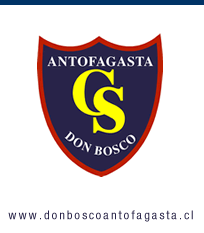   Departamento Religión   Salesianos Antofagasta	 “Buenos cristianos y honestos ciudadanos”PRUEBA DE NIVEL 2020PRIMERO MEDIOObjetivos de Aprendizaje:Identificar el testimonio de cristianos laicos que han desarrollado su vocación de servicio y fraternidadIdentificar sus propios intereses y cuestionamientos vocacionalesInstrucciones:Lea atentamente las preguntas y siga las instruccionesResponda con lapicera negra o azulLas preguntas con corrector o tachadas no serán consideradasHabilidades a Desarrollar: Interpreta lo leídoI ítem: Marque la alternativa correcta (6 puntos)1. La vida laical implica participar en:La vida eclesial, el servicio a los demás, clubes sociales y deportivosLa vida eclesial, el servicio a uno mismo, el servicio sacerdotalLa vida eclesial, el servicio a los demás, el sacerdocio bautismal y responsabilidad eclesialLa vida eclesial, el servicio, los clubes y asistencia a los necesitados2.- La vida laical debe ser un:Ejemplo del seguimiento de JesúsEjemplo de la vida diariaEjemplo de vida de los profetasEjemplo de vida de un laico comprometido3.- La vida laical es un compromiso en:El pololeo, matrimonio, los hijosEl pololeo, servicio comunitario, gruposLa familia, el trabajo y la sociedadNinguna de las anteriores4.- La profesión implica:Buenas prácticas laboralesTrabajo en equipo y servicioCoherencia y buen tratoTodas las anteriores5.- Dios nos quiere felices y nos llama a realizarnos como personas a través de:Nuevos conocimientos, actitudes y habilidadesNuevos conocimientos, actitudes y valoresNuevos conocimientos, valores y habilidadesActitudes, habilidades y valores6.- El trabajo … al hombre:Plenifica, hace feliz y lo considera uno másPlenifica, hace pleno y lo considera importantePlenifica, hace feliz y lo considera importantePlenifica, hace feliz y lo considera co-creadorII ITEM: TÉRMINOS PAREADOS (6 PUNTOS)Habilidad: extrae información explícita.Coloca en la línea el número correspondiente a cada palabra o concepto.III ITEM: LEER Y RESPONDER (8 PUNTOS)Habilidad: extrae información explícita.“¿Cómo se hará sabio el que maneja el arado y se enorgullece de empuñar la picana, el que guía los bueyes, trabaja con ellos, y no sabe hablar más que de novillos? Él pone todo su empeño en abrir los surcos y se desvela por dar forraje a las terneras. Lo mismo pasa con el alfarero, sentado junto a su obra, mientras hace girar el torno con sus pies: está concentrado exclusivamente en su tarea y apremiado por completar la cantidad; con su brazo modela la arcilla y con los pies vence su resistencia; pone todo su empeño en acabar el barnizado y se desvela por limpiar el horno. Todos ellos confían en sus manos, y cada uno se muestra sabio en su oficio. Sin ellos no se levantaría ninguna ciudad, nadie la habitaría ni circularía por ella."(Eclo 38, 25-27. 29-32)¿Qué quiere decir la frase “el trabajo no es un fin sino un medio”?________________________________________________________________________________________________________________________________________________________________________________________________________________________________________________________________________________________________________________________________________________________________________________________________________________________________________________________________________________________________________________________________________________________________________________¿Qué aporta el trabajo al ser humano?____________________________________________________________________________________________________________________________________________________________________________________________________________________________________________________________________________________________________________________________________________________________________________________________________________________________________________________________________________________________________________________________________________________________________________________________________________¿Todos los oficios son importantes? Justifica tu respuesta________________________________________________________________________________________________________________________________________________________________________________________________________________________________________________________________________________________________________________________________________________________________________________________________________________________________________________________________________________________________________________________________________________________________________________________________________________________________________________________________________________________________Nombre: __________________________________Curso: _______ Fecha: ________ Puntaje de la prueba:   20  puntos   Puntaje Obtenido: _____   Calificación:_________